 УДК 913М.К. Хабдулина1, Г.Д. Билялова1, Ж.Л. Бонора2 Астана, ЕНУ им. Л.Н. Гумилева1, International Association of  and Oriental Studies2Сакральная карта Акмолы: новые материалыРабота выполнена по гранту МОН РК (2018-.)  «Сакральный ландшафт Сарыарки: генезис, типология, семантика»Аннотация. По сведениям старинных карт российских топографов составлена топографическая карта Акмолинской области конца XIX– начала XX в. На ней зафиксированы старые казахские топонимы, гидронимы, омонимы, названий которых уже нет на современных картах. Приведены наименования зимовок, урочищ, озер, на многих из них дополнительно указаны названия культовых мемориалов, существовавших ранее. Содержание карты свидетельствует о концентрации сакральных объектов в степном пространстве Сарыарки от эпохи Улуса Жоши до Казахского ханства. Она подтверждает принадлежность мавзолея  XV в., исследованного на берегу озера Жанибек-Шалкар исторической личности - Жанибек султану – основателю Казахского ханства. Сводная топографическая карта имеет огромную культурно-историческую ценность и может служить матрицей при составлении географической карты сакральных объектов Казахстана. Ключевые слова. Сакральная карта, Сарыарка, мавзолей, топографическая карта, Казахское ханство, культовые мемориалы, Жанибек-ШалкарAbstract.Based on ancient Russian topographic maps, a new one of the Akmola region in the late 19th and early 20th centuries has been established.It records old Kazakh toponyms, hydronyms, homonyms and other words which are no longer reported on modern maps.The names of wintering grounds, districts and lakes are mainly written, however many maps additionally specify the names of cult and commemorative sites that existed in the past.The content of the new map indicates the concentration of holy objects in the Saryarka steppe from the period of the Joshi Khan kingdom to the Kazakh Khanate. Moreover, it confirms that the mausoleum of the 15th century located on the shores of the Zhanibek-Shalkar lake and excavated and studied some years ago belonged to Zhanibek Sultan: the founder of the Kazakh Khanate.Thiscomplex topographic map plays a huge cultural and historical value and can serve as a mainstay for drawing and compiling a geographic map of the sacred sites of .Keywords. Map of the holy sites; Saryarka; Mausoleum; Topographic map; Kazakh Khanate; Cult and Commemorative Sites; Zhanibek-Shalkar. СтепныепространстваСарыаркиявлялисьэтническойтерриториейсложениягосударственностиказаховотэпохиУлусаЖошидосоздания Казахского ханства. В начале XIII века восточная половина исторического Дашта-и Кипчака от Иртыша до Волги была отдана Чингисханом своему старшему сыну – Жоши (Джучи). Эти земли и в последующие столетия оставались  доменом, центром  кочевых ставок и резиденций джучидов. И хотя письменные свидетельства малочисленны и фрагментарны,  есть два независимых источника (археологический и картографический), подтверждающие историческую реальность этих сведений и показывающие значимость этого региона в истории Казахстана. Значимость ярко отражена в насыщенности региона сакральными объектами. В течение 20 лет масштабные исследования Акмолинской области проводит Есильская археологическая экспедиция Евразийского национального университета им. Л.Н. Гумилева. Обследованы берега Ишима, Нуры, их притоки и многие степные речки. На археологическую карту нанесены сотни древних объектов. Стационарными раскопками охвачены средневековое городище Бозок (VII-XVI вв.), поселение эпохи бронзы Шагалалы II (II тысячелетие до н.э.), исследованы святилища и курганы элиты раннего железного века (Исследование памятников эпохи бронзы…, 2017; Хабдулина, 2016).  В . Есильская археологическая экспедиция исследовала руины мавзолея на берегу озера Жанибек-Шалкар. Озеро образовано в одном из котловин русла р. Нуры. Развалины памятника находятся на вершине сопки, в  восточнее с. КоргалжынАкмолинской области, в  южнее г. Астаны. В . по материалам раскопок издана коллективная монография «Культовые памятники Тенгиз-Коргалжинской впадины» (Хабдулина, Кожамжаров и др., 2011). В результате раскопок было открыто основание и фрагменты стен двухкамерного портально-купольного мавзолея. Археолого-архитектурные параллели, топонимика края и редкий по красоте полихромный декор позволили отнести мавзолей к типу элитных мемориалов XIV-XV вв. и идентифицировать его как мавзолей Жанибек-султана – основателя Казахского ханства. Это предположение, аргументированное при публикации материалов мавзолея (Хабдулина, Бонора, 2015: 95-97), получило ныне независимое источниковедческое подтверждение в сводной топографической карте Акмолинского уезда конца XIX – начала XX в.  Карта сформирована на основе  изучения и сопоставления более 100 десятиверстных карт конца XIX-начала XX в. Десятиверстные карты были  созданы военными топографами Омского военно-топографического отдела, которые на протяжении многих лет вели топосъемку всей территории современного Казахстана и запечатлели исконно казахскую ландшафтную топонимику с нанесением местных гидронимов, омонимов. Авторы сводной  карты при ландшафтной идентификации учли картографические требования и методы картирования (масштабирование и сшивание) и создали новый источник по сакральной географии Акмолинской области (http://abctv.kz/ru/news/v-sakralnuyu-kartu-kazahstana-voshlo-bolee-600-obektov).   На карте нанесены казахские топонимы и гидронимы, названий которых уже нет на картах Целиноградской области . Указаны именные  зимовки, названия урочищ, саев, гор. Указаны бесчисленное количество исторических наименований озер, на многих из них дополнительно написаны названия культовых мемориалов, существовавших в конце XIX – начале XX вв. (рис. 1). Карта бесценна для исследователей истории степной Сарыарки. Акмолинское Приишимье богато сакральными объектами, связанными с национальной историей Казахстана. Известно, что здесь находились ставки Тауке-хана, Кенессары-хана, на реке Атбасарке была ставка Шибанида Мустафа-хана, в районе Коргалжинских озер расположено городище Батагай. С этой территорией связаны яркие страницы исторической деятельности Чингисида Аблай-хана.Новая карта как независимый источник может быть сопряжена  с результатами археологических исследований, проведенных на территории Акмолинской области в последние годы.  Сводная топографическая карта прежде всего значима для обоснования аргументов, высказанных археологами, исследовавшими мавзолей Жанибек-Шалкар, и она является подтверждением еще одного историко-археологического сюжета по поиску резиденции Аблай-хана в историческом Кокшетау, предпринятого Есильской археологической экспедицией в . Предлагаем краткую  характеристику двух археологических сюжетов.Мавзолей Жанибек-Шалкар (XVвв). Географические координаты: СШ 50° 33.867´, ВД 070° 15.813´. Памятник занимал наиболее высокую точку сопки () коренной террасы южного берега озера Жанибек-Шалкар. Коргалжинские степи – зона десятилетних целинных распашек и к моменту раскопок от мавзолея остался небольшой холм диаметром , высотой . Холм порос бурьяном, насыщен фрагментами жженого кирпича, обломками полихромной терракоты покрытой зеленой глазурью (Хабдулина, Кожамжаров и др., 2011: 172-178). Раскопом 20х20 м было открыто основание прямоугольного двухкамерного мавзолея и прилегающие к нему конструкции.  Размеры мавзолея 12,7х7,5 м,  длинная ось его ориентирована по линии северо-восток-юго-запад. Основная камера имеет размеры 9,2х7,5 м, к северо-восточной торцовой стене ее примыкает прямоугольная камера меньших размеров 4,5х3,5 м. Фасад мавзолея обращен на юго-запад.От мавзолея сохранился пол, выстланный жжеными кирпичами квадратной формы (26-27х25-27 х5 см) и фрагменты стен высотой в 2-3 слоя кирпичей такого же формата. Ширина стен 0,9-. Кирпичная кладка пола мавзолея имеет размеры 5,2х5,2 м. Кирпичи уложены в один слой, в «разбег». Кладка пола хорошо сохранилась. На ее поверхности не оказалось  никаких следов основной могильной ямы. В нескольких местах пола со стороны входа видны небольшие проломы, с которых убран кирпич. Предпринятые нами раскопки участков пролома пола оказались безрезультатными. Возможно, здесь мы имеем подземный склеп, вход в который мог быть снаружи. Для того чтобы его обнаружить необходимо полностью убрать кирпичи пола и углубиться, либо использовать современную поисковую техническую аппаратуру. В 2010 г. мы не стали вскрывать кирпичную кладку пола. Основание мавзолея нами законсервировано, и доисследование его планируется продолжить.В процессе раскопок в развале мавзолея было собрано около 400 целых и фрагментированных глазурованных кирпичей с резным орнаментом и бирюзовой поливой. Несмотря на сотни лет, прошедшие со времени их изготовления они сохранили прочность и первозданную красоту. Выявлено 6 типов облицовочной плитки, которые различаются формой и орнаментом. Основная плитка декора прямоугольной формы (33х12х3 см). Найдены фрагменты плитки с резным орнаментом, сочетающим растительные узоры и эпиграфический орнамент.	Расцвет культового зодчества в Степи начинается в эпоху Золотой Орды, со времени принятия ислама. Традиция сооружения мавзолеев продолжается и в последующие столетия. У нас нет прямых данных для узкой датировки мавзолея Жанибек-Шалкар. Есть косвенные аргументы, позволяющие отнести время его возведения к XV в., к  периоду сложения Казахского ханства. 1) Во-первых, бирюзовый стиль облицовки мавзолея. Как свидетельствуют историки архитектуры, расцвет «бирюзового стиля» приходится на эпоху Тимура и Тимуридов (конец XIV-XV вв.) (Пугаченкова, 1976:35). Полихромный декор подчеркивает парадность культового сооружения и указывает на его неординарность и принадлежность особой исторической личности. На сводной карте Акмолинского уезда на берегу озера Джаныбекъотмечен мавзолей Жанибек (м. Джанибекъ). Т.е.  в конце ХIХ в., когда создавалась карта,  топографы видели мавзолей и знали, что он принадлежит Жанибеку.2) На этой же карте нанесены еще два именных мавзолея чингисидов. На восточном берегу озера Тениз написано: М. Аблая. Южнее русла Нуры, параллельно его изгибам тянется ряд полувысохших соленых озер. Большая часть их ныне безымянна. Но на карте конца ХIХ века  они имеют названия. И среди них есть озеро Тохтамыш и на берегу его написано М.Тохтамыш. На картах Целиноградской области 1963 г. этих наименований  уже нет.Концентрация сакральных объектов ярко представлена на топографической карте Акмолинского уезда конца XIX- начала XX в. На ней плотной чередой нанесены гидронимы и исторические наименования мемориалов, которые стоят на их берегах. Эти гидронимы, сконцентрированные в одном географическом регионе, в низовьях реки Нуры – свидетельствуют о появлении их в одну историческую эпоху. Такой состав топонимических названий мог появиться только в исторический период Казахского ханства. Еще один археолого-картографический  сюжет связан с поисками ставки (ордакента) Аблай-хана в историческом Кокшетау. Известно, что родовыми землями хана Аблая была территория Кокшетауской возвышенности и ее жемчужина Көкше-Бурабай. Летняя резиденция правителя располагалась в Сырымбете. Места  пребывания других летних ставок правителя включалитакже район Атбасара, Коргалжын, Ерейментау,  Прииртышье. Однако конкретное местоположение главной ставки (ордакента) остается неизвестным.Поиски ее были предприняты в 2017 г.  совместным историко-археологическим отрядом из научных сотрудников областного музея и сотрудников Есильской археологической экспедиции. На берегу Боровских озер было обнаружено несколько казахских зимовок. Одно из них по многим описаниям более всего подходило под местоположение ханской ставки. Археологическим осмотром установлено, что топография, размеры, планировка руин, остатки каменных фундаментов строений – показывают незаурядную зимовку-усадьбу, занимающую территорию примерно 200х200 м. Но это не вся площадь. Для полной уверенности необходимы археологические исследования, которые, вне сомнения, дадут материал подтверждающий время существования этого исторического памятника.В уточнении места резиденции Аблай хана опять большую помощь оказывает новый картографический материал. В районе Боровских озер, рядом с озером Большое Чебачье написано «Ханское» (рис. 1). Это важное уточнение, которое будет использовано нами в продолжение поиска этого сакрального объекта.Сводная топографическая карта имеет огромную культурно-историческую ценность, она служит основой для составления карты сакральных объектов Акмолинской области и может стать матрицей составления географической карты сакральных объектов всего Казахстана.Список источников и литературыБайпаков К.М. Исламская археологическая архитектура и археология Казахстана. – Алматы, 2012. – 284 с.Исследование памятников эпохи бронзы в Акмолинском Приишимье (поселение Шагалалы II): коллективная монография. –  Астана: ИПТК «Глобус», 2017. –  192 с., илл. Пугаченкова Г.А. Зодчество Центральной Азии. XV век. Ведущие тенденции и черты. Ташкент: Изд-во литературы и искусства. 1976. – 116с. илл., черт.Хабдулина М.К. Храмы-святилища сакской эпохи Северного Казахстана // Религия и система мировоззрений древних и средневековых номадов Евразии. – Алматы: ИА им. А.Х. Маргулана, 2016. – С.137-149.Хабдулина М.К., Кожамжаров К.Т., Ярыгин С.А., Калдыбаев М.С., Сакенов С.К., Свиридов А.Н. Культовые памятники Тенгиз-Коргалжинской впадины. –  Астана: ЕНУ им. Л.Н. Гумилева. 2011. – 208 с., илл. (каз., рус.яз.)Хабдулина М.К., Бонора Ж.Л. Культовое зодчество степной Сары-Арки периода сложения Казахского ханства //Ұлы Жібек жолы және Қазақ хандығы мынжылдықтар тоғысында: материалы международной историко-археологической конференции. – Тараз: Инновационно-гуманитарный университет, 22-23 мая 2015. –  С. 91-97СПИСОК иллюстраций к статье М.К. Хабдулиной, Г.Д. Билялова, Ж.Л. Бонора«Сакральная карта Акмолы: новые материалы»Рис.1 Топографическая карта Акмолинской области конца XIX - начала ХХ в.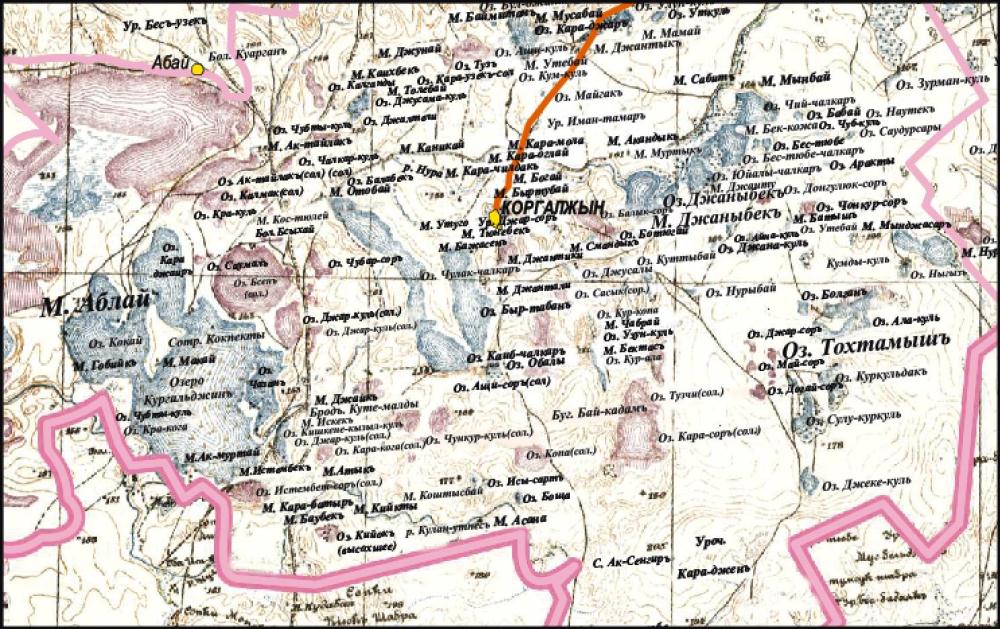 